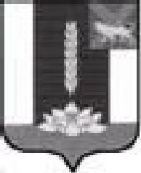 ДУМА ЧЕРНИГОВСКОГО РАЙОНА__________________________________________________________________РЕШЕНИЕПринято Думой Черниговского района26 декабря 2018 года1. Во исполнение подпункта 4 пункта 25 решения Думы Черниговского района от 12.12.2018 г. № 133-НПА «О бюджете Черниговского района на 2019 год и плановый период 2020 и 2021 годов» провести с 01 января 2019 года индексацию размеров должностных окладов работников, замещающих должности, не являющиеся должностями муниципальной службы Черниговского района,  путем увеличения в 1,047 раза  и внести в Положение «Об оплате труда работников органов местного самоуправления Черниговского района, замещающих должности, не отнесенные к должностям муниципальной службы» (далее – Положение), утвержденное решением Думы Черниговского района от 26.07.2012 г. № 52-НПА «Об оплате труда работников органов местного самоуправления Черниговского района, замещающих должности, не отнесенные к должностям муниципальной службы» следующие изменения:1) приложение 1 к Положению изложить в редакции приложения 1 к настоящему Решению.2. Настоящее решение вступает в силу с момента опубликования в «Вестнике нормативных правовых актов Черниговского района» приложении к газете «Новое время» и распространяет свое действие на правоотношения, возникающие с 01 января 2019 года.Глава Черниговского района                                                              В.Н. Сёмкин27 декабря 2018 года№ 141-НПА Приложение 1к решению Думы Черниговского районаот 27.12.2018 № 141-НПАПриложение 1                                                                                   к Положению об оплате труда                                                                                     работников органов местного                                                                   самоуправления Черниговского района,                                                               замещающих должности, не являющиеся                                                                     должностями муниципальной службы       Перечень и размеры должностных окладов работников органов местного самоуправления Черниговского района, замещающих должности, не отнесенные к должностям муниципальной службыО внесении изменений в Положение об оплате труда работников органов местного самоуправления Черниговского района, замещающих должности, не отнесенные к должностям муниципальной службы, утвержденное решением Думы Черниговского района от 26.07.2012 г. № 52-НПА № п/пНаименование должности (профессии)Предельный размер оклада (рублей)Ежемесячная надбавка к должностному окладу за сложность и напряженность (%)1231Начальник управления5 985 от 100 до 1502Заместитель начальника управления5 842 от 100 до 1403Начальник отдела в управлении5 602 от 90 до 1304Начальник отдела5 701 от 90 до 1304Юрист3 238 – 4 365 от 60 до 1105Бухгалтер3 238 – 4 365от 60 до 1106Экономисты (различных квалификаций и должностей)3 238 – 4 365от 60 до 1107Специалисты (различных квалификаций и должностей)3 238 – 4 365от 60 до 110